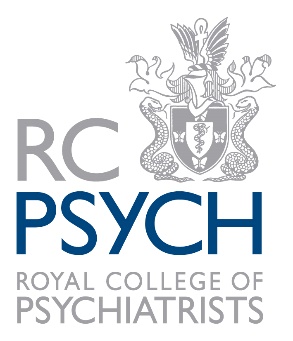 18. Psychiatric Team of the Year: Outstanding Commitment to Sustainability/Green CareSelf-nominations will be accepted in this category.  Entries must be accompanied by a statement of support from the Chair or other member of the organisation’s board or senior management team.The deadline for submitting nominations is 5pm on 31 May 2024.The following must be confirmed for your entry to be valid:This Award has been developed in partnership between the Royal College of Psychiatrists and the Centre for Sustainable Healthcare. The Award is to recognise work done by healthcare professionals that demonstrates an understanding of the connection between health and the environment and helps to improve the sustainability of mental health care.  Projects may be service development projects or novel initiatives.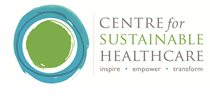 Teams may be based in the UK or overseas and should contain at least one psychiatrist who is a member or associate of the College.The entry should provide evidence of the following:SustainabilityDemonstrate improved sustainability of mental health care, or provide an example of green care which will highlight one or more of the following areas:Preventative: primary, secondary, or tertiary prevention of the harms of mental illness. This may usefully include close working with Public Health.Empowering individuals and communities: e.g., promoting opportunities for self-management, independent living through supporting community projects, social networks, and employment.Improving value: this may include improving health outcomes while reducing economic and environmental costs. It may include projects which reduce attrition of staff members by making work and life patterns more sustainable. The team psychiatrist will have a key leadership role in demonstrating that they are caring for themselves. There will be strong links with Occupational Health and Human Resources. Early graded return to work after sick leave, career support, flexible working, and support for staff with disabilities will be prioritised.Considering carbon: attempts made to review and reduce the carbon footprint of care, much of which lies in procurement of medication, equipment, travel, and medical supplies. Considering the climate emergency and taking appropriate measures to limit it.Leadership and teamworkEffective, collaborative leadershipStrong team-working ethos, in which every team member has a well-defined roleWell-defined support for staffEffective use of resourcesDemonstrate how any reduction of resource use has been considered and achievedDemonstrate that quality of life for patients, carers and/or staff was improved See the full Rules for Entry.Entries should relate to work undertaken, at least in part, between January 2023 and December 2023.  Please describe below how the nominated team has met the following criteria:Please list the names and job titles of the members of your team.(To add more rows, press ‘tab’ in the bottom right-hand cell)Please indicate if you give permission for your entry to be reproduced in the Mental Health Sustainability Case Library:Data Protection 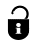 The College’s data protection policy can be found on our websiteThank you for entering the 2024 RCPsych Awards.Please send your completed entry form by 5pm on 31 May 2024 by email to MembershipServices@rcpsych.ac.ukTeam nameTeam’s organisation name and TrustName of team contactJob title of team contactEmail of team contactEntry submitted by:  Entry submitted by:  Name of nominator Please note, as per the Rules for Entry, nominators must be subscribing College Members, Fellows, Honorary Fellows, Specialist Associates, Affiliates, International Associates or Pre-Membership Psychiatric Trainees.Please note, as per the Rules for Entry, nominators must be subscribing College Members, Fellows, Honorary Fellows, Specialist Associates, Affiliates, International Associates or Pre-Membership Psychiatric Trainees.Job titleOrganisation nameAddressEmail  Has the nominated team given their permission for the entry to go forward? Have they agreed to attend/send a representative to/pre-record a video for the Awards ceremony on 14 November 2024 if they are shortlisted?Entry summary (maximum 300 words)Please describe how the nominated meets the Award criteria and why they should be awarded the title Psychiatric Team of the Year: Outstanding Commitment to Sustainability/Green CareThis wording may be used for publicity purposes for entries that are shortlisted.Brief description of the project (Maximum 150 words)This wording may be used for publicity purposes for entries that are shortlisted.Reason for the project (Maximum 100 words)Start dateEnd dateStatus How did the project improve prevention?(Maximum 300 words)(10 marks)How did the project improve sustainability and/or green care with reference to improving value, empowerment of patients and carers, and reducing the carbon footprint?How did the project improve sustainability and/or green care with reference to improving value, empowerment of patients and carers, and reducing the carbon footprint?(Maximum 500 words)(10 marks)(Maximum 500 words)(10 marks)How did the project improve financial, clinical or personal value?(Maximum 300 words)(10 marks)(Maximum 300 words)(10 marks)(Maximum 300 words)(10 marks)Details of implementation (Maximum 300 words)(10 marks)(e.g., details of who was involved, what resources were required, any barriers overcome / risks managed, and how the change will be sustained). The judges will be looking for evidence of effective leadership and good team-working, as well as effective use of resources.(e.g., details of who was involved, what resources were required, any barriers overcome / risks managed, and how the change will be sustained). The judges will be looking for evidence of effective leadership and good team-working, as well as effective use of resources.External partners/tools involved in the implementation of the project:Published reports (please provide a reference if the project has been written up elsewhere):Name of team memberJob titleStatement of support from the Chief Executive, Chair or other member of the organisation’s board or senior management team:Statement of support from the Chief Executive, Chair or other member of the organisation’s board or senior management team:Statement of support from the Chief Executive, Chair or other member of the organisation’s board or senior management team:Statement of support from the Chief Executive, Chair or other member of the organisation’s board or senior management team:NameJob titleThis entry may be reproduced in the Mental Health Sustainability Case Library